Халқаро экспертлар билан учрашув: кузатув тизимларини модернизациялаш борасидаги ҳамкорлик5 августда Ўзбекистон Республикасига «WeatherРia Со., Ltd.» Корея консалтинг компанияси ҳамда «КЕITI» Корея экологик индустриал ва технологик институти вакиллари билан ҳамкорликдаги фаолияти доирасида халқаро экспертлар ташриф буюрдилар.Ташрифнинг мақсади “Ўзбекистонда сув ресурслари таъминоти учун  қор қоплами сатҳини ўлчашнинг кўп нуқтали лазерли сканерлаш усулини ишлаб чиқиш” лойиҳасини амалга ошириш доирасида амалга оширилган ишларни муҳокама қилиш ва яқин келажакда ҳамкорлик истиқболларини белгилашдан иборат.Халқаро экспертлар Ўзбекистонга ташрифлари доирасида Ўзгидрометнинг раҳбарлари ва техник мутахассислари билан учрашдилар, лойиҳанинг бажарилишини муҳокамат қилдилар.Эслатиб ўтамиз, «WeatherРia Со., Ltd.» Корея метеорологик маъмурияти лицензиясига эга ягона компания бўлиб, Корея гидрометеорологик хизматини модернизациялаш ва такомиллаштиришда фаол иштирок этади. Компания дунёда биринчи қор қоплами сатҳини кўп нуқтали автоматик лазерли ўлчагични ишлаб чиқди. Ўзгидромет 2018 йилдан бери КЕITI ва «WeatherРia Со., Ltd.» билан ҳамкорликда кузатув тизимларини модернизациялаш лойиҳасини амалга ошириб келмоқда. Шунингдек, ташриф доирасида меҳмонлар марказ ходимлари билан биргаликда Қамчиқ ва Чимён қор кўчки станцияларига бундан аввал ўрнатилган ўлчов тизимларини текшириш ҳамда янги линия ўрнатиш учун чиқдилар.Қор қоплами сатҳинининг автоматик ўлчагичлари прогнозлар сифатини ошириш, маълумотларни йиғиш ва узатиш тезкорлиги, шунингдек, ҳақиқий вақт режимида кузатувлар аниқлигини яхшилашга имкон беради. Xalqaro ekspertlar bilan uchrashuv: kuzatuv tizimlarini modernizatsiyalash borasidagi hamkorlik5 avgustda O‘zbekiston Respublikasiga «WeatherRia So., Ltd.» Koreya konsalting kompaniyasi hamda «KEITI» Koreya ekologik industrial va texnologik instituti vakillari bilan hamkorlikdagi faoliyati doirasida xalqaro ekspertlar tashrif buyurdilar.Tashrifning maqsadi “O‘zbekistonda suv resurslari ta’minoti uchun  qor qoplami sathini o‘lchashning ko‘p nuqtali lazerli skanerlash usulini ishlab chiqish” loyihasini amalga oshirish doirasida amalga oshirilgan ishlarni muhokama qilish va yaqin kelajakda hamkorlik istiqbollarini belgilashdan iborat.Xalqaro ekspertlar O‘zbekistonga tashriflari doirasida O‘zgidrometning rahbarlari va texnik mutaxassislari bilan uchrashdilar, loyihaning bajarilishini muhokamat qildilar.Eslatib o‘tamiz, «WeatherRia So., Ltd.» Koreya meteorologik ma’muriyati litsenziyasiga ega yagona kompaniya bo‘lib, Koreya gidrometeorologik xizmatini modernizatsiyalash va takomillashtirishda faol ishtirok etadi. Kompaniya dunyoda birinchi qor qoplami sathini ko‘p nuqtali avtomatik lazerli o‘lchagichni ishlab chiqdi. O‘zgidromet 2018 yildan beri KEITI va «WeatherRia So., Ltd.» bilan hamkorlikda kuzatuv tizimlarini modernizatsiyalash loyihasini amalga oshirib kelmoqda. Shuningdek, tashrif doirasida mehmonlar markaz xodimlari bilan birgalikda Qamchiq va Chimyon qor ko‘chki stansiyalariga bundan avval o‘rnatilgan o‘lchov tizimlarini tekshirish hamda yangi liniya o‘rnatish uchun chiqdilar.Qor qoplami sathinining avtomatik o‘lchagichlari prognozlar sifatini oshirish, ma’lumotlarni yig‘ish va uzatish tezkorligi, shuningdek, haqiqiy vaqt rejimida kuzatuvlar aniqligini yaxshilashga imkon beradi. Встреча с международными экспертами : сотрудничество по модернизации систем наблюденийС 5 августа проходит визит в Республику Узбекистан международных экспертов в рамках совместной деятельности представителей корейской консалтинговой компании «WeatherРia Со., Ltd.» и Корейского экологического индустриального и технологического института «КЕITI» в рамках реализации проекта «Разработка метода локализации многоточечной лазерной сканирующей системы измерения уровня снежного покрова для обеспечения водных ресурсов в Узбекистане». В ходе визита международных экспертов состоялась встреча в Узгидромете, на которой приняли участие руководители и технические специалисты Узгидромета и НИГМИ. Участники обсудили выполнение проекта и перспективы дальнейшего сотрудничества. Напомним, WeatherРia Со., Ltd. является единственной компанией, которая имеет лицензию Корейской Метеорологической Администрации и активно участвует в модернизации и усовершенствовании метеорологической службы Кореи. Компания разработала первый в мире автоматический многоточечный лазерный измеритель уровня снежного покрова. С 2018 года Узгидромет совместно с КЕITI и компанией WeatherРia Со., Ltd. реализует проект по модернизации систем наблюдений.Также в рамках визита состоялась поездка на снеголавинную станцию Камчик для проверки системы измерений, установленной ранее и снеголавинную станцию Чимган для установки новой линии в сети. Установка автоматических измерителей уровня снежного покрова и прибора измерителя видимости позволит повысить качество прогнозов, оперативность сбора передачи данных, а также точность наблюдений в режиме реального времени.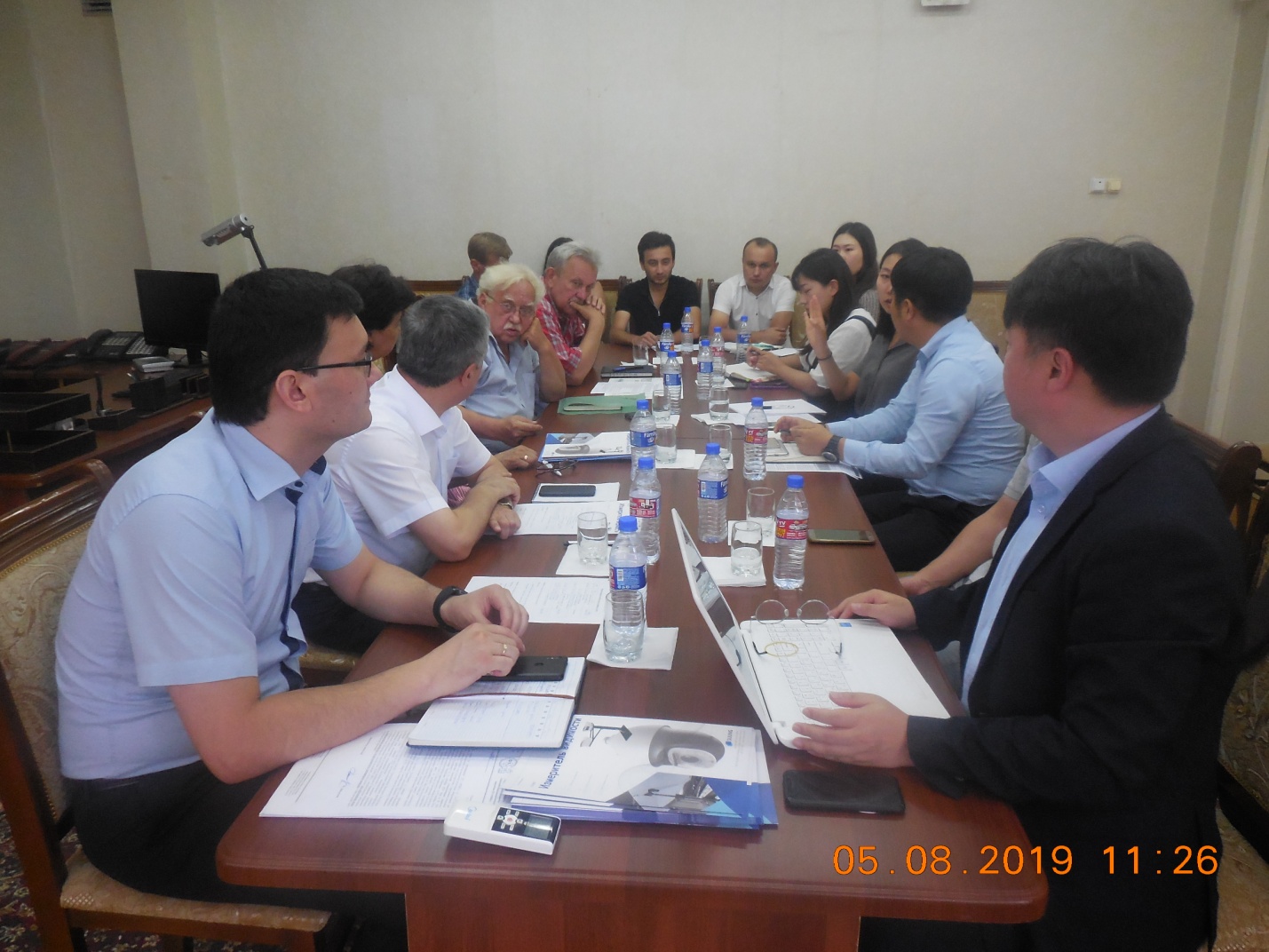 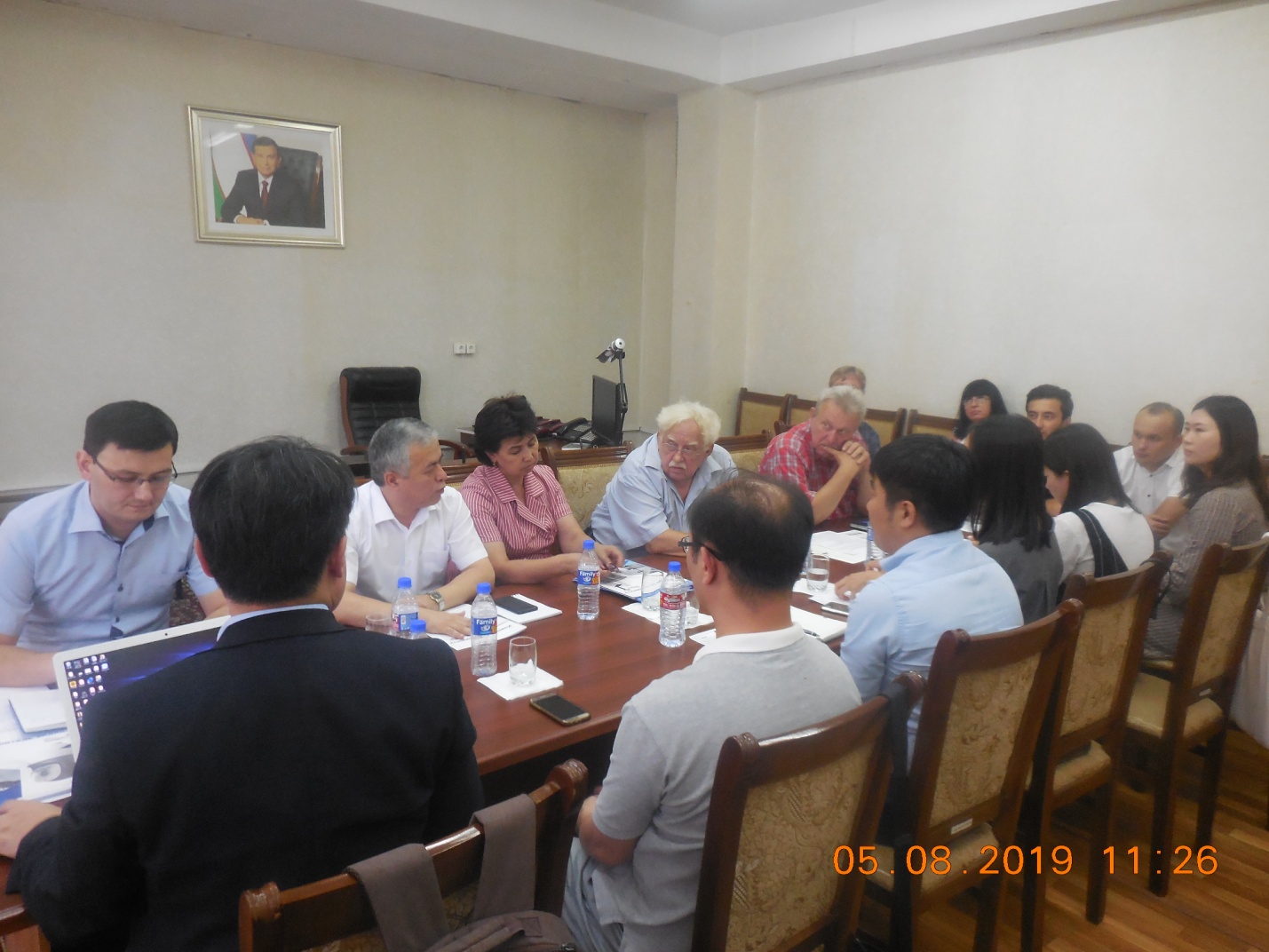 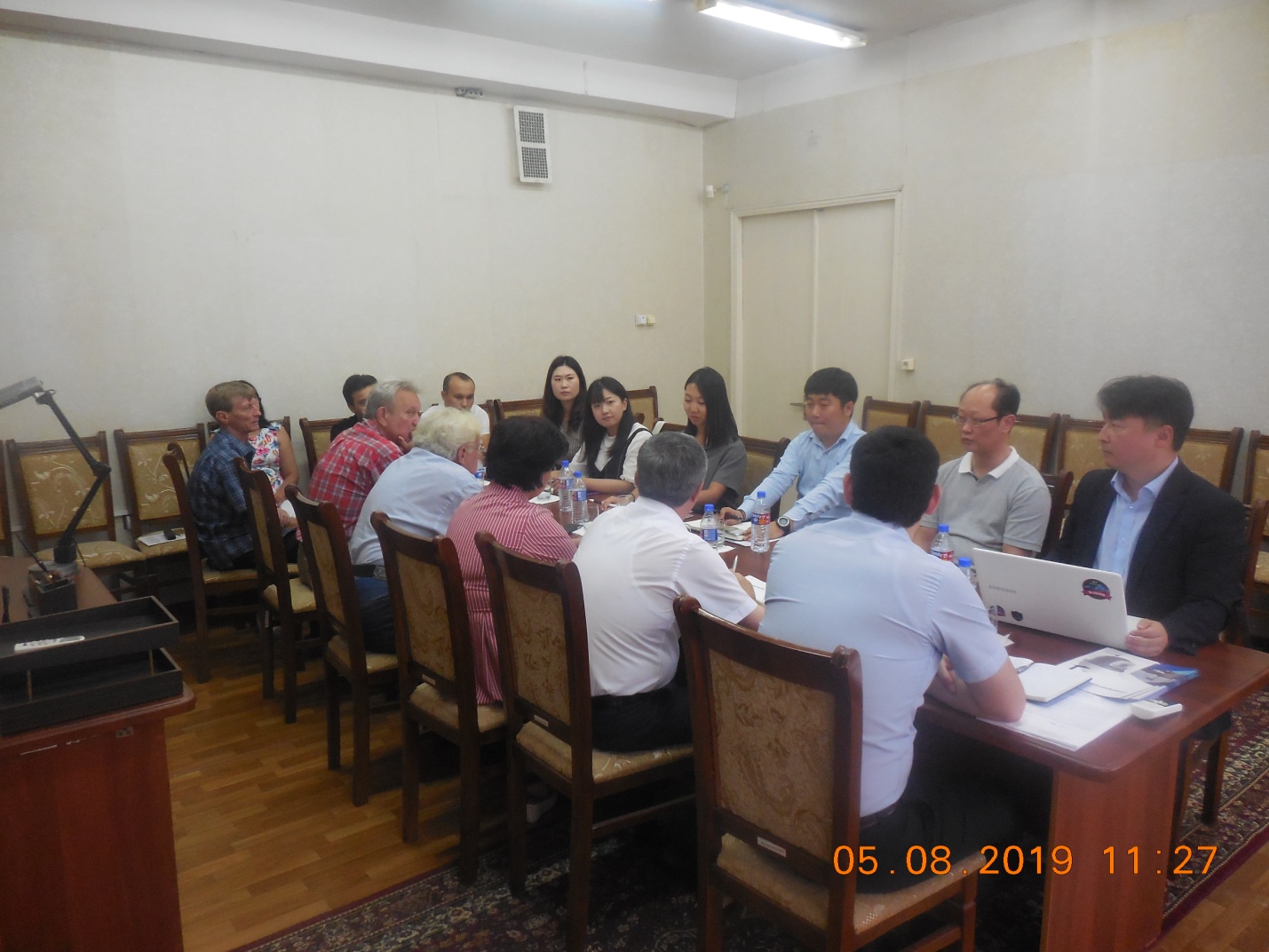 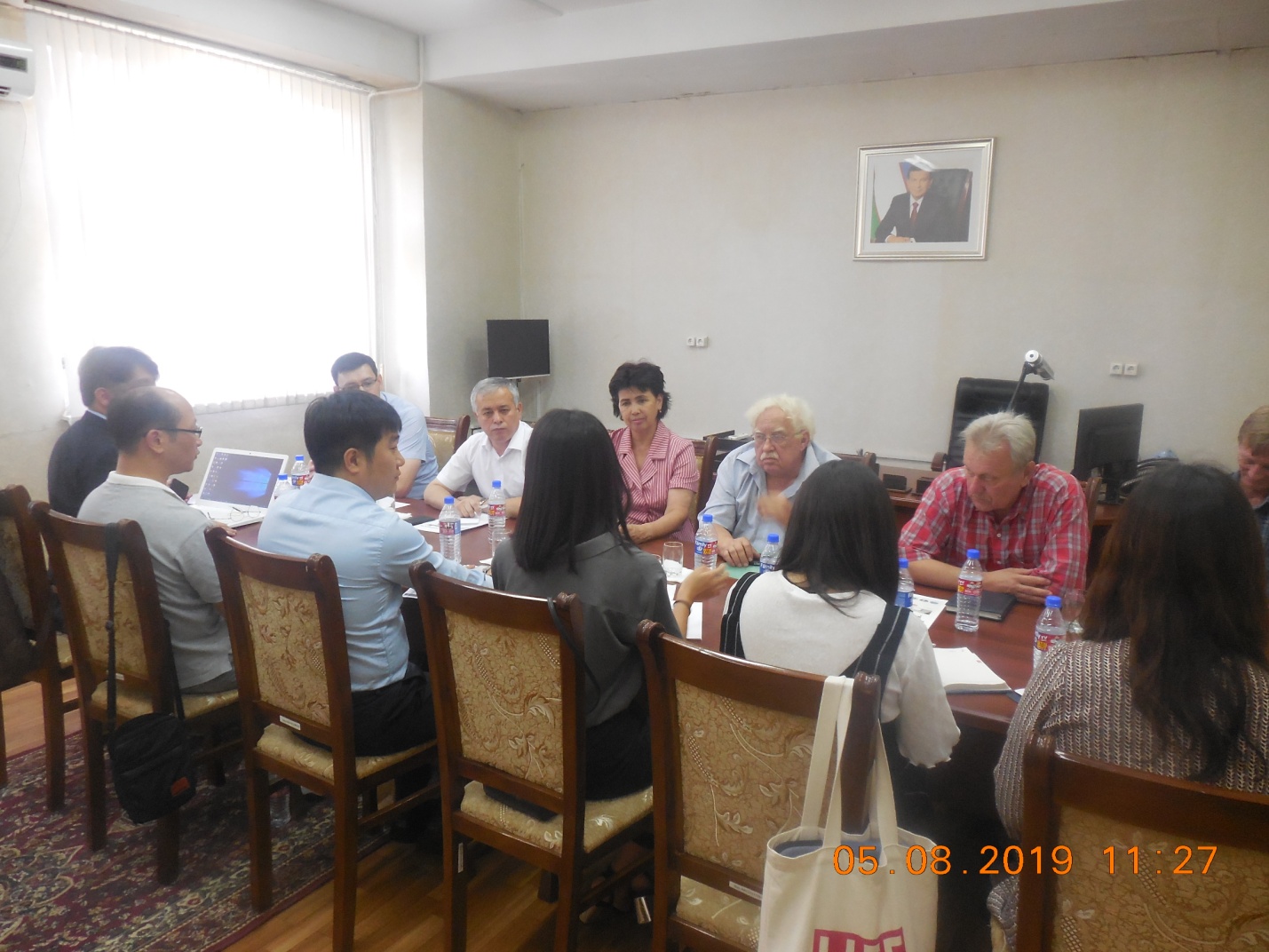 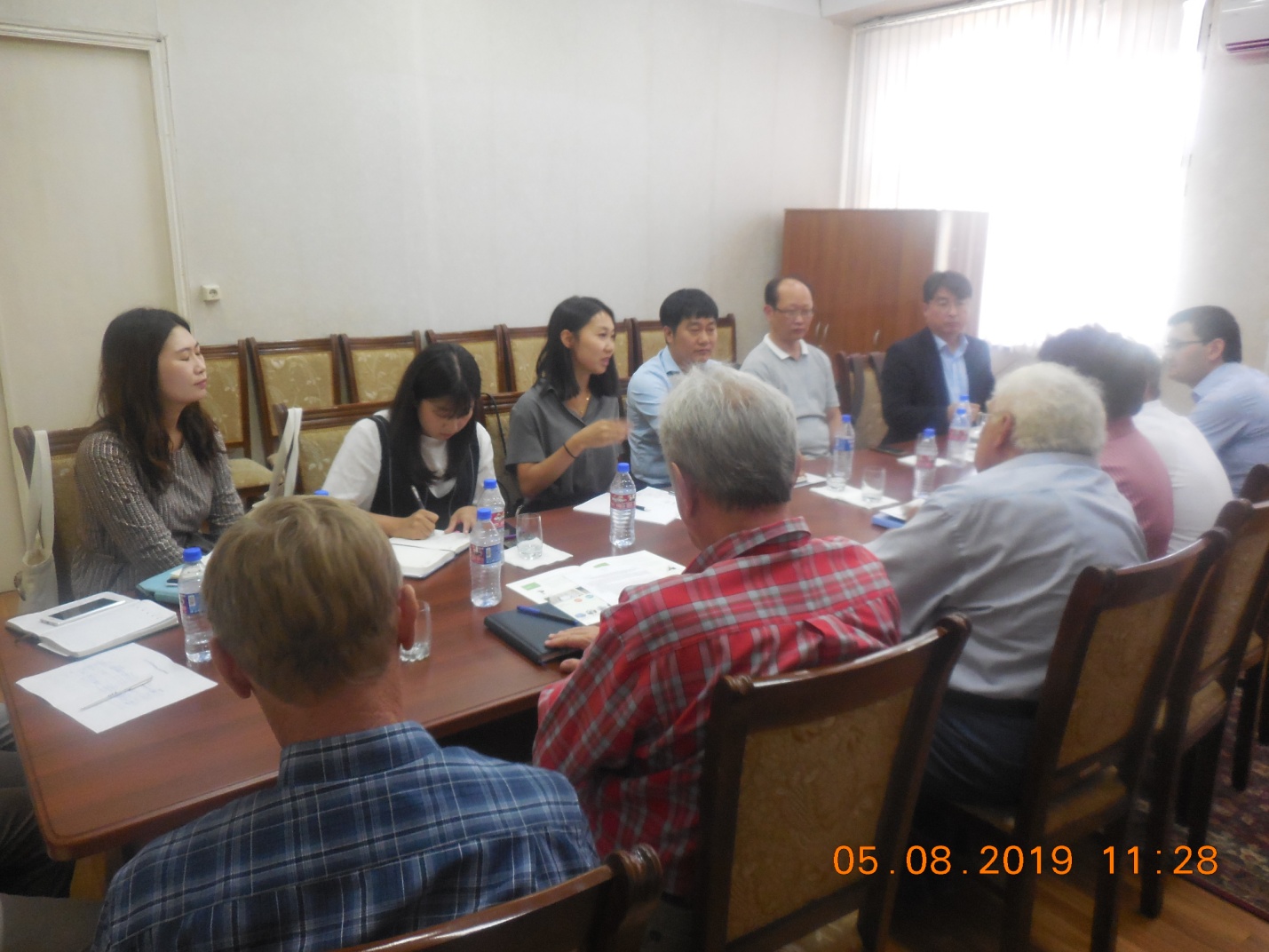 